2022 Camp Card Sale – Unit Commitment FormFund the Adventure….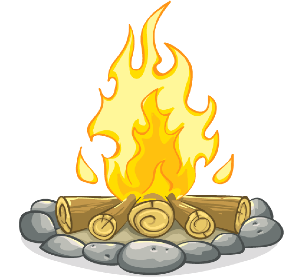 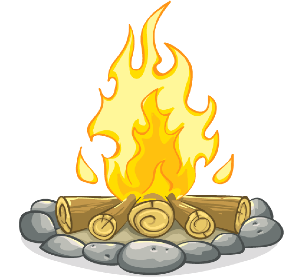 “YES, we will participate in the 2022 Camp Card sale!”Date:________________# of Active Scouts:__________________District Name:___________________________  Pack / Troop / Crew / Ship / Post # _____________ 
Unit Camp Card Chairperson:_______________________________________________________________
E-Mail:________________________________________________________________________________
Phone: (         ) __________________________
Mailing Address:________________________________________________________________________
City:_________________________________________ State:___________ Zip:_____________________Secondary Contact (Would you like to invite this person to manage this account with you? (Yes, No )Name:_______________________________________________________________
E-Mail:________________________________________________________________________________
Phone: (         ) __________________________
Mailing Address:________________________________________________________________________
City:_________________________________________ State:___________ Zip:_____________________Deadline:  5/20/22   Email: khary.floyd@scouting.org